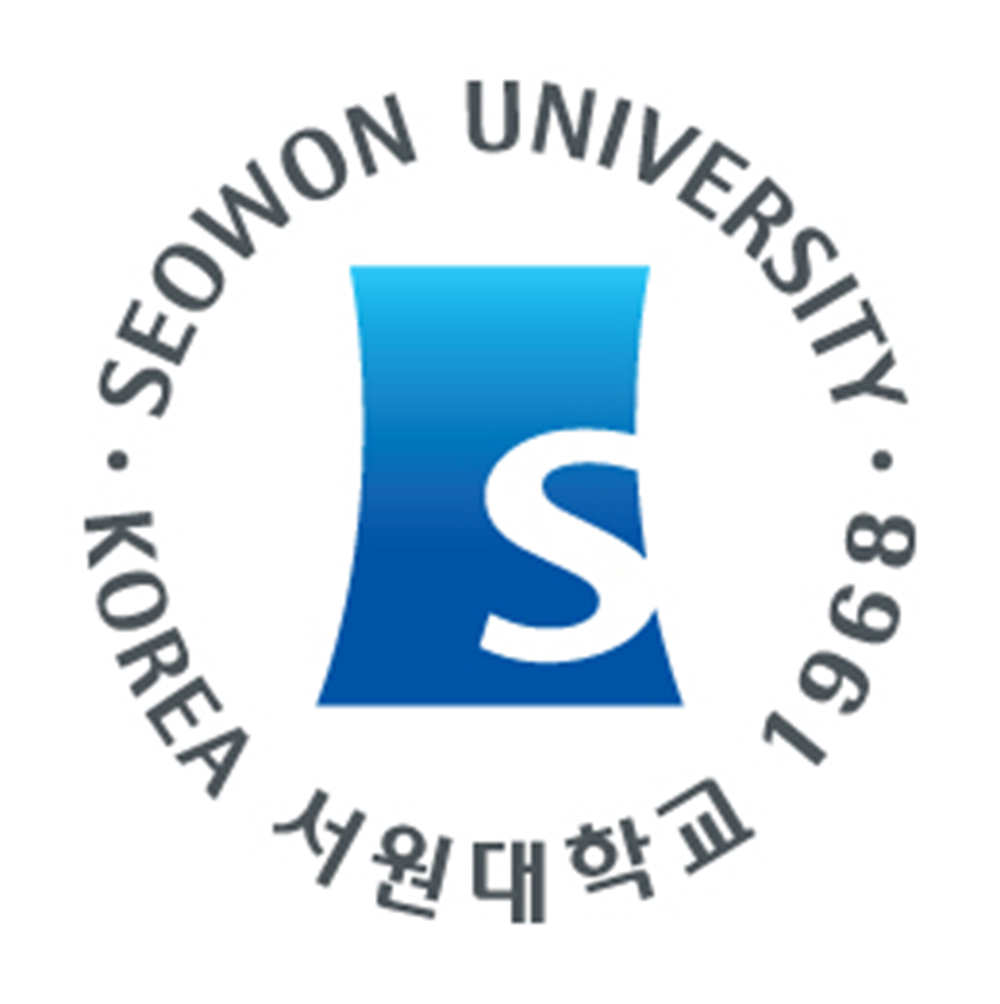 Application Form 入学申请表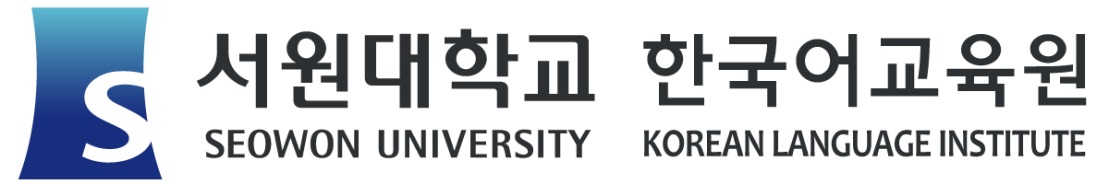 Application Form 入学申请表Application Form 入学申请表Application Form 入学申请表Application Form 入学申请表Application Form 入学申请表Application Form 入学申请表Application Form 入学申请表Application Form 入学申请表Application Form 入学申请表Application Form 入学申请表Application Form 入学申请表Application Form 入学申请表Application Form 入学申请表Application Form 入学申请表Application Form 入学申请表Application Form 入学申请表Application Form 入学申请表Application Form 入学申请表Application Form 入学申请表PHOTO照片(3.5cm X 4.5cm)PHOTO照片(3.5cm X 4.5cm)PHOTO照片(3.5cm X 4.5cm)PERSONAL INFORMATION 个人信息PERSONAL INFORMATION 个人信息PERSONAL INFORMATION 个人信息PERSONAL INFORMATION 个人信息PERSONAL INFORMATION 个人信息PERSONAL INFORMATION 个人信息PERSONAL INFORMATION 个人信息PERSONAL INFORMATION 个人信息PERSONAL INFORMATION 个人信息PERSONAL INFORMATION 个人信息PERSONAL INFORMATION 个人信息PERSONAL INFORMATION 个人信息PERSONAL INFORMATION 个人信息PERSONAL INFORMATION 个人信息PERSONAL INFORMATION 个人信息PERSONAL INFORMATION 个人信息PERSONAL INFORMATION 个人信息PERSONAL INFORMATION 个人信息PERSONAL INFORMATION 个人信息PERSONAL INFORMATION 个人信息PERSONAL INFORMATION 个人信息PERSONAL INFORMATION 个人信息PERSONAL INFORMATION 个人信息PERSONAL INFORMATION 个人信息PERSONAL INFORMATION 个人信息Family Name姓Family Name姓Family Name姓Family Name姓Family Name姓Given Name名Given Name名Given Name名Given Name名Given Name名Name姓名Korean韓語Korean韓語Korean韓語Korean韓語Gender性别Gender性别Gender性别Gender性别Gender性别□Male男   □Female女□Male男   □Female女□Male男   □Female女□Male男   □Female女□Male男   □Female女Name姓名English英文English英文English英文English英文Date of Birth出生日期Date of Birth出生日期Date of Birth出生日期Date of Birth出生日期Date of Birth出生日期       Y年    M月    D日       Y年    M月    D日       Y年    M月    D日       Y年    M月    D日       Y年    M月    D日Name姓名Chinese中文Chinese中文Chinese中文Chinese中文Nationality国籍Nationality国籍Nationality国籍Nationality国籍Nationality国籍Home Address住家地址Home Address住家地址Home Address住家地址Home Address住家地址Home Address住家地址Zip Code邮政编码Zip Code邮政编码Zip Code邮政编码Zip Code邮政编码Zip Code邮政编码Passport No.护照号码Passport No.护照号码Passport No.护照号码Passport No.护照号码Passport No.护照号码Mobile手机Mobile手机Mobile手机Mobile手机Mobile手机Type of Visa签证种类Type of Visa签证种类Type of Visa签证种类Type of Visa签证种类Type of Visa签证种类Telephone电话Telephone电话Telephone电话Telephone电话Telephone电话Valid Date of Visa签证有效日期Valid Date of Visa签证有效日期Valid Date of Visa签证有效日期Valid Date of Visa签证有效日期Valid Date of Visa签证有效日期E-Mail电子邮件E-Mail电子邮件E-Mail电子邮件E-Mail电子邮件E-Mail电子邮件Foreign Registration No.外国人登录证号码Foreign Registration No.外国人登录证号码Foreign Registration No.外国人登录证号码Foreign Registration No.外国人登录证号码Foreign Registration No.外国人登录证号码COURSE PARTICULARS 申请课程COURSE PARTICULARS 申请课程COURSE PARTICULARS 申请课程COURSE PARTICULARS 申请课程COURSE PARTICULARS 申请课程COURSE PARTICULARS 申请课程COURSE PARTICULARS 申请课程COURSE PARTICULARS 申请课程COURSE PARTICULARS 申请课程COURSE PARTICULARS 申请课程COURSE PARTICULARS 申请课程COURSE PARTICULARS 申请课程COURSE PARTICULARS 申请课程COURSE PARTICULARS 申请课程COURSE PARTICULARS 申请课程COURSE PARTICULARS 申请课程COURSE PARTICULARS 申请课程COURSE PARTICULARS 申请课程COURSE PARTICULARS 申请课程COURSE PARTICULARS 申请课程COURSE PARTICULARS 申请课程COURSE PARTICULARS 申请课程COURSE PARTICULARS 申请课程COURSE PARTICULARS 申请课程COURSE PARTICULARS 申请课程Regular Course常规课程Regular Course常规课程Regular Course常规课程Regular Course常规课程Regular Course常规课程20192019□3semester 第3学期     □4semester 第4学期□3semester 第3学期     □4semester 第4学期□3semester 第3学期     □4semester 第4学期□3semester 第3学期     □4semester 第4学期□3semester 第3学期     □4semester 第4学期□3semester 第3学期     □4semester 第4学期□3semester 第3学期     □4semester 第4学期□3semester 第3学期     □4semester 第4学期□3semester 第3学期     □4semester 第4学期□3semester 第3学期     □4semester 第4学期□3semester 第3学期     □4semester 第4学期□3semester 第3学期     □4semester 第4学期□3semester 第3学期     □4semester 第4学期□3semester 第3学期     □4semester 第4学期□3semester 第3学期     □4semester 第4学期□3semester 第3学期     □4semester 第4学期□3semester 第3学期     □4semester 第4学期□3semester 第3学期     □4semester 第4学期Regular Course常规课程Regular Course常规课程Regular Course常规课程Regular Course常规课程Regular Course常规课程20202020□1semester 第1学期     □2semester 第2学期     □3semester 第3学期 □4semester 第4学期     □5semester 第5学期□1semester 第1学期     □2semester 第2学期     □3semester 第3学期 □4semester 第4学期     □5semester 第5学期□1semester 第1学期     □2semester 第2学期     □3semester 第3学期 □4semester 第4学期     □5semester 第5学期□1semester 第1学期     □2semester 第2学期     □3semester 第3学期 □4semester 第4学期     □5semester 第5学期□1semester 第1学期     □2semester 第2学期     □3semester 第3学期 □4semester 第4学期     □5semester 第5学期□1semester 第1学期     □2semester 第2学期     □3semester 第3学期 □4semester 第4学期     □5semester 第5学期□1semester 第1学期     □2semester 第2学期     □3semester 第3学期 □4semester 第4学期     □5semester 第5学期□1semester 第1学期     □2semester 第2学期     □3semester 第3学期 □4semester 第4学期     □5semester 第5学期□1semester 第1学期     □2semester 第2学期     □3semester 第3学期 □4semester 第4学期     □5semester 第5学期□1semester 第1学期     □2semester 第2学期     □3semester 第3学期 □4semester 第4学期     □5semester 第5学期□1semester 第1学期     □2semester 第2学期     □3semester 第3学期 □4semester 第4学期     □5semester 第5学期□1semester 第1学期     □2semester 第2学期     □3semester 第3学期 □4semester 第4学期     □5semester 第5学期□1semester 第1学期     □2semester 第2学期     □3semester 第3学期 □4semester 第4学期     □5semester 第5学期□1semester 第1学期     □2semester 第2学期     □3semester 第3学期 □4semester 第4学期     □5semester 第5学期□1semester 第1学期     □2semester 第2学期     □3semester 第3学期 □4semester 第4学期     □5semester 第5学期□1semester 第1学期     □2semester 第2学期     □3semester 第3学期 □4semester 第4学期     □5semester 第5学期□1semester 第1学期     □2semester 第2学期     □3semester 第3学期 □4semester 第4学期     □5semester 第5学期□1semester 第1学期     □2semester 第2学期     □3semester 第3学期 □4semester 第4学期     □5semester 第5学期Have you ever studied Korean Language?韩国语学习经历Have you ever studied Korean Language?韩国语学习经历Have you ever studied Korean Language?韩国语学习经历Have you ever studied Korean Language?韩国语学习经历Have you ever studied Korean Language?韩国语学习经历Have you ever studied Korean Language?韩国语学习经历Have you ever studied Korean Language?韩国语学习经历Have you ever studied Korean Language?韩国语学习经历Have you ever studied Korean Language?韩国语学习经历Have you ever studied Korean Language?韩国语学习经历Have you ever studied Korean Language?韩国语学习经历Have you ever studied Korean Language?韩国语学习经历Have you ever studied Korean Language?韩国语学习经历Have you ever studied Korean Language?韩国语学习经历Have you ever studied Korean Language?韩国语学习经历Have you ever studied Korean Language?韩国语学习经历Have you ever studied Korean Language?韩国语学习经历□Yes有 □No无□Yes有 □No无□Yes有 □No无□Yes有 □No无□Yes有 □No无□Yes有 □No无□Yes有 □No无□Yes有 □No无How long have you studied Korean Language?韩国语学习时间How long have you studied Korean Language?韩国语学习时间How long have you studied Korean Language?韩国语学习时间How long have you studied Korean Language?韩国语学习时间How long have you studied Korean Language?韩国语学习时间How long have you studied Korean Language?韩国语学习时间How long have you studied Korean Language?韩国语学习时间How long have you studied Korean Language?韩国语学习时间How long have you studied Korean Language?韩国语学习时间How long have you studied Korean Language?韩国语学习时间How long have you studied Korean Language?韩国语学习时间How long have you studied Korean Language?韩国语学习时间How long have you studied Korean Language?韩国语学习时间How long have you studied Korean Language?韩国语学习时间How long have you studied Korean Language?韩国语学习时间How long have you studied Korean Language?韩国语学习时间How long have you studied Korean Language?韩国语学习时间year(s)年     month(s)月year(s)年     month(s)月year(s)年     month(s)月year(s)年     month(s)月year(s)年     month(s)月year(s)年     month(s)月year(s)年     month(s)月year(s)年     month(s)月Proficiency In Korean韩国语能力Proficiency In Korean韩国语能力Proficiency In Korean韩国语能力Proficiency In Korean韩国语能力Advanced高级Advanced高级Advanced高级Advanced高级Intermediate中级Intermediate中级Intermediate中级Intermediate中级Beginner初级Beginner初级Absolute Beginner无Absolute Beginner无Absolute Beginner无TOPIK韩国语能力考试TOPIK韩国语能力考试TOPIK韩国语能力考试TOPIK韩国语能力考试TOPIK韩国语能力考试TotalScore总分Date of Issue取得日期Date of Issue取得日期Proficiency In Korean韩国语能力Proficiency In Korean韩国语能力Proficiency In Korean韩国语能力Proficiency In Korean韩国语能力TOPIK韩国语能力考试TOPIK韩国语能力考试TOPIK韩国语能力考试TOPIK韩国语能力考试TOPIK韩国语能力考试ACADEMIC QUALIFICATION 学历信息ACADEMIC QUALIFICATION 学历信息ACADEMIC QUALIFICATION 学历信息ACADEMIC QUALIFICATION 学历信息ACADEMIC QUALIFICATION 学历信息ACADEMIC QUALIFICATION 学历信息ACADEMIC QUALIFICATION 学历信息ACADEMIC QUALIFICATION 学历信息ACADEMIC QUALIFICATION 学历信息ACADEMIC QUALIFICATION 学历信息ACADEMIC QUALIFICATION 学历信息ACADEMIC QUALIFICATION 学历信息ACADEMIC QUALIFICATION 学历信息ACADEMIC QUALIFICATION 学历信息ACADEMIC QUALIFICATION 学历信息ACADEMIC QUALIFICATION 学历信息ACADEMIC QUALIFICATION 学历信息ACADEMIC QUALIFICATION 学历信息ACADEMIC QUALIFICATION 学历信息ACADEMIC QUALIFICATION 学历信息ACADEMIC QUALIFICATION 学历信息ACADEMIC QUALIFICATION 学历信息ACADEMIC QUALIFICATION 学历信息ACADEMIC QUALIFICATION 学历信息ACADEMIC QUALIFICATION 学历信息Name of Institutions学校名Name of Institutions学校名Name of Institutions学校名Name of Institutions学校名Name of Institutions学校名Name of Institutions学校名Name of Institutions学校名Major专业Major专业Major专业Major专业Major专业Period of Attendance在读时间(yyyy年.mm月. ~ yyyy年.mm月.)Period of Attendance在读时间(yyyy年.mm月. ~ yyyy年.mm月.)Period of Attendance在读时间(yyyy年.mm月. ~ yyyy年.mm月.)Period of Attendance在读时间(yyyy年.mm月. ~ yyyy年.mm月.)Period of Attendance在读时间(yyyy年.mm月. ~ yyyy年.mm月.)Period of Attendance在读时间(yyyy年.mm月. ~ yyyy年.mm月.)Period of Attendance在读时间(yyyy年.mm月. ~ yyyy年.mm月.)Middle School中学Middle School中学Middle School中学Middle School中学Middle School中学Middle School中学High School高级中学High School高级中学High School高级中学High School高级中学High School高级中学High School高级中学College/Univ.大学College/Univ.大学College/Univ.大学College/Univ.大学College/Univ.大学College/Univ.大学WORK EXPERIENCE 工作经历WORK EXPERIENCE 工作经历WORK EXPERIENCE 工作经历WORK EXPERIENCE 工作经历WORK EXPERIENCE 工作经历WORK EXPERIENCE 工作经历WORK EXPERIENCE 工作经历WORK EXPERIENCE 工作经历WORK EXPERIENCE 工作经历WORK EXPERIENCE 工作经历WORK EXPERIENCE 工作经历WORK EXPERIENCE 工作经历WORK EXPERIENCE 工作经历WORK EXPERIENCE 工作经历WORK EXPERIENCE 工作经历WORK EXPERIENCE 工作经历WORK EXPERIENCE 工作经历WORK EXPERIENCE 工作经历WORK EXPERIENCE 工作经历WORK EXPERIENCE 工作经历WORK EXPERIENCE 工作经历WORK EXPERIENCE 工作经历WORK EXPERIENCE 工作经历WORK EXPERIENCE 工作经历WORK EXPERIENCE 工作经历Company Name公司名 Company Name公司名 Company Name公司名 Company Name公司名 Company Name公司名 Period就职时间Period就职时间Period就职时间Period就职时间Period就职时间Period就职时间Company Address 公司地址Company Address 公司地址Company Address 公司地址Company Address 公司地址Company Address 公司地址Company Address 公司地址Company Address 公司地址Company Address 公司地址Company Address 公司地址Company Address 公司地址Telephone电话Telephone电话Telephone电话Position职务FAMILY 监护人信息FAMILY 监护人信息FAMILY 监护人信息FAMILY 监护人信息FAMILY 监护人信息FAMILY 监护人信息FAMILY 监护人信息FAMILY 监护人信息FAMILY 监护人信息FAMILY 监护人信息FAMILY 监护人信息FAMILY 监护人信息FAMILY 监护人信息FAMILY 监护人信息FAMILY 监护人信息FAMILY 监护人信息FAMILY 监护人信息FAMILY 监护人信息FAMILY 监护人信息FAMILY 监护人信息FAMILY 监护人信息FAMILY 监护人信息FAMILY 监护人信息FAMILY 监护人信息FAMILY 监护人信息Name姓名Name姓名Name姓名Relation关系Relation关系Relation关系Relation关系Relation关系Relation关系Date of Birth出生日期Date of Birth出生日期Date of Birth出生日期Date of Birth出生日期Date of Birth出生日期Date of Birth出生日期Date of Birth出生日期Occupation职业Occupation职业Occupation职业Company工作单位名Company工作单位名Company工作单位名Company工作单位名Company工作单位名Company工作单位名▣ State briefly your plan of studying Korean language and how you will continue your studying Korean upon completing Korean Language courses at Korean Language Institute at Seowon University.▣ 留学计划: 叙述在西原大学韩国语教育院的韩语学习计划，以及结业后的相关规划 简要地.▣ State briefly your plan of studying Korean language and how you will continue your studying Korean upon completing Korean Language courses at Korean Language Institute at Seowon University.▣ 留学计划: 叙述在西原大学韩国语教育院的韩语学习计划，以及结业后的相关规划 简要地.▣ State briefly your plan of studying Korean language and how you will continue your studying Korean upon completing Korean Language courses at Korean Language Institute at Seowon University.▣ 留学计划: 叙述在西原大学韩国语教育院的韩语学习计划，以及结业后的相关规划 简要地.▣ State briefly your plan of studying Korean language and how you will continue your studying Korean upon completing Korean Language courses at Korean Language Institute at Seowon University.▣ 留学计划: 叙述在西原大学韩国语教育院的韩语学习计划，以及结业后的相关规划 简要地.▣ State briefly your plan of studying Korean language and how you will continue your studying Korean upon completing Korean Language courses at Korean Language Institute at Seowon University.▣ 留学计划: 叙述在西原大学韩国语教育院的韩语学习计划，以及结业后的相关规划 简要地.▣ State briefly your plan of studying Korean language and how you will continue your studying Korean upon completing Korean Language courses at Korean Language Institute at Seowon University.▣ 留学计划: 叙述在西原大学韩国语教育院的韩语学习计划，以及结业后的相关规划 简要地.▣ State briefly your plan of studying Korean language and how you will continue your studying Korean upon completing Korean Language courses at Korean Language Institute at Seowon University.▣ 留学计划: 叙述在西原大学韩国语教育院的韩语学习计划，以及结业后的相关规划 简要地.▣ State briefly your plan of studying Korean language and how you will continue your studying Korean upon completing Korean Language courses at Korean Language Institute at Seowon University.▣ 留学计划: 叙述在西原大学韩国语教育院的韩语学习计划，以及结业后的相关规划 简要地.▣ State briefly your plan of studying Korean language and how you will continue your studying Korean upon completing Korean Language courses at Korean Language Institute at Seowon University.▣ 留学计划: 叙述在西原大学韩国语教育院的韩语学习计划，以及结业后的相关规划 简要地.▣ State briefly your plan of studying Korean language and how you will continue your studying Korean upon completing Korean Language courses at Korean Language Institute at Seowon University.▣ 留学计划: 叙述在西原大学韩国语教育院的韩语学习计划，以及结业后的相关规划 简要地.▣ State briefly your plan of studying Korean language and how you will continue your studying Korean upon completing Korean Language courses at Korean Language Institute at Seowon University.▣ 留学计划: 叙述在西原大学韩国语教育院的韩语学习计划，以及结业后的相关规划 简要地.▣ State briefly your plan of studying Korean language and how you will continue your studying Korean upon completing Korean Language courses at Korean Language Institute at Seowon University.▣ 留学计划: 叙述在西原大学韩国语教育院的韩语学习计划，以及结业后的相关规划 简要地.▣ State briefly your plan of studying Korean language and how you will continue your studying Korean upon completing Korean Language courses at Korean Language Institute at Seowon University.▣ 留学计划: 叙述在西原大学韩国语教育院的韩语学习计划，以及结业后的相关规划 简要地.▣ State briefly your plan of studying Korean language and how you will continue your studying Korean upon completing Korean Language courses at Korean Language Institute at Seowon University.▣ 留学计划: 叙述在西原大学韩国语教育院的韩语学习计划，以及结业后的相关规划 简要地.▣ State briefly your plan of studying Korean language and how you will continue your studying Korean upon completing Korean Language courses at Korean Language Institute at Seowon University.▣ 留学计划: 叙述在西原大学韩国语教育院的韩语学习计划，以及结业后的相关规划 简要地.▣ State briefly your plan of studying Korean language and how you will continue your studying Korean upon completing Korean Language courses at Korean Language Institute at Seowon University.▣ 留学计划: 叙述在西原大学韩国语教育院的韩语学习计划，以及结业后的相关规划 简要地.▣ State briefly your plan of studying Korean language and how you will continue your studying Korean upon completing Korean Language courses at Korean Language Institute at Seowon University.▣ 留学计划: 叙述在西原大学韩国语教育院的韩语学习计划，以及结业后的相关规划 简要地.▣ State briefly your plan of studying Korean language and how you will continue your studying Korean upon completing Korean Language courses at Korean Language Institute at Seowon University.▣ 留学计划: 叙述在西原大学韩国语教育院的韩语学习计划，以及结业后的相关规划 简要地.▣ State briefly your plan of studying Korean language and how you will continue your studying Korean upon completing Korean Language courses at Korean Language Institute at Seowon University.▣ 留学计划: 叙述在西原大学韩国语教育院的韩语学习计划，以及结业后的相关规划 简要地.▣ State briefly your plan of studying Korean language and how you will continue your studying Korean upon completing Korean Language courses at Korean Language Institute at Seowon University.▣ 留学计划: 叙述在西原大学韩国语教育院的韩语学习计划，以及结业后的相关规划 简要地.▣ State briefly your plan of studying Korean language and how you will continue your studying Korean upon completing Korean Language courses at Korean Language Institute at Seowon University.▣ 留学计划: 叙述在西原大学韩国语教育院的韩语学习计划，以及结业后的相关规划 简要地.▣ State briefly your plan of studying Korean language and how you will continue your studying Korean upon completing Korean Language courses at Korean Language Institute at Seowon University.▣ 留学计划: 叙述在西原大学韩国语教育院的韩语学习计划，以及结业后的相关规划 简要地.▣ State briefly your plan of studying Korean language and how you will continue your studying Korean upon completing Korean Language courses at Korean Language Institute at Seowon University.▣ 留学计划: 叙述在西原大学韩国语教育院的韩语学习计划，以及结业后的相关规划 简要地.▣ State briefly your plan of studying Korean language and how you will continue your studying Korean upon completing Korean Language courses at Korean Language Institute at Seowon University.▣ 留学计划: 叙述在西原大学韩国语教育院的韩语学习计划，以及结业后的相关规划 简要地.▣ State briefly your plan of studying Korean language and how you will continue your studying Korean upon completing Korean Language courses at Korean Language Institute at Seowon University.▣ 留学计划: 叙述在西原大学韩国语教育院的韩语学习计划，以及结业后的相关规划 简要地.Date日期                         Aplicant's Name申请人姓名                  Signature签名                    Date日期                         Aplicant's Name申请人姓名                  Signature签名                    Date日期                         Aplicant's Name申请人姓名                  Signature签名                    Date日期                         Aplicant's Name申请人姓名                  Signature签名                    Date日期                         Aplicant's Name申请人姓名                  Signature签名                    Date日期                         Aplicant's Name申请人姓名                  Signature签名                    Date日期                         Aplicant's Name申请人姓名                  Signature签名                    Date日期                         Aplicant's Name申请人姓名                  Signature签名                    Date日期                         Aplicant's Name申请人姓名                  Signature签名                    Date日期                         Aplicant's Name申请人姓名                  Signature签名                    Date日期                         Aplicant's Name申请人姓名                  Signature签名                    Date日期                         Aplicant's Name申请人姓名                  Signature签名                    Date日期                         Aplicant's Name申请人姓名                  Signature签名                    Date日期                         Aplicant's Name申请人姓名                  Signature签名                    Date日期                         Aplicant's Name申请人姓名                  Signature签名                    Date日期                         Aplicant's Name申请人姓名                  Signature签名                    Date日期                         Aplicant's Name申请人姓名                  Signature签名                    Date日期                         Aplicant's Name申请人姓名                  Signature签名                    Date日期                         Aplicant's Name申请人姓名                  Signature签名                    Date日期                         Aplicant's Name申请人姓名                  Signature签名                    Date日期                         Aplicant's Name申请人姓名                  Signature签名                    Date日期                         Aplicant's Name申请人姓名                  Signature签名                    Date日期                         Aplicant's Name申请人姓名                  Signature签名                    Date日期                         Aplicant's Name申请人姓名                  Signature签名                    Date日期                         Aplicant's Name申请人姓名                  Signature签名                    